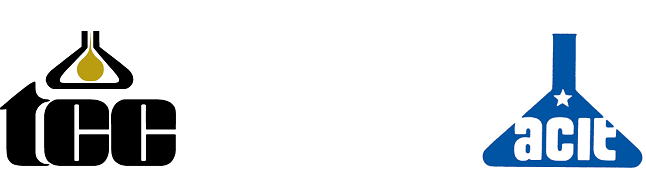 TCC/ ACIT ANNUAL INDUSTRY LUNCHEONOctober 11, 2018 / 12:00 - 1:30 pmSouth Shore Harbour Resort, League City, TexasSPONSORSHIP OPPORTUNITIES___ Platinum Sponsorship - $5,000Reserved table for 8, exhibit table in reception area (if desired), recognition during luncheon, and top billing on printed program and signage.___ Gold Sponsorship - $2,500Reserved table for 8 and recognition during luncheon, on printed program, and signage. ___ Silver Sponsorship - $1,000Reserved table for 8 and recognition during luncheon, on printed program, and signage.Name ______________________________________ Job Title __________________________________ Company _____________________________________________________________________________Address ______________________________________________________________________________ City_________________________________________ State ______________ Zip __________________ Phone _________________________________Email ________________________________________Payment Method 	_____ Amex 	______ Visa 	_____ Mastercard 	_____ Check* Credit Card Number _________________________________________________________________ Expiration Date _____/______ Name on Card ________________________________________ Total Amount $ ____________ Signature ____________________________________________ PLEASE SUBMIT TABLE GUEST NAMES AND COMPANIES ON FOLLOWING PAGE 
BY OCTOBER 8, AND A HIGH RES COMPANY LOGO BY FRIDAY, OCTOBER 5.*If paying by check, make payable to Texas Chemical Council and mail to TCC, 1402 Nueces Street, Austin, Texas 78701. For questions, please contact Darlyne Ingalls at (512) 646-6410, Fax (512) 646-6420.  Email this form to ingalls@texaschemistry.org.1) Name______________________________________________________________    Company___________________________________________________________2) Name______________________________________________________________    Company___________________________________________________________3) Name______________________________________________________________    Company___________________________________________________________4) Name______________________________________________________________    Company___________________________________________________________5) Name______________________________________________________________    Company___________________________________________________________6) Name______________________________________________________________    Company___________________________________________________________7) Name______________________________________________________________    Company___________________________________________________________8) Name______________________________________________________________    Company___________________________________________________________